 TOWN OF QUINTANA, TEXASShari Wright, MayorMike Fletcher, Position 5	Alan Petrov, City Attorney	Tammi Cimiotta, City Sec/Adm.Mike Cassata, Position 1Steve Alongis, Position 2Annette Delgado, Position 3	Amy Waldorf, Position 4, Mayor Pro Temp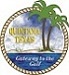 TOWN OF QUINTANA AGENDAREGULAR COUNCIL MEETINGTuesday, June 21, 2022, at 6:00pmMeeting location at Town Hall814 Lamar, Quintana, TX. 77541Persons with disabilities who plan to attend this meeting and who may need auxiliary aids or services are requested to contact the City Secretary’s office (979-233-0848), two working days prior to the meeting for appropriate arrangements.Any item requiring a Public Hearing will allow citizens/visitor to speak at the time that item appears on the agenda as indicated by a Public Hearing. Items that are subject matter to the jurisdiction of the Town Council include Town policy and legislative issues. Issues regarding daily operational or administrative matters should first be dealt with at the administrative level by calling Town Hall at 979-233-0848 during regular business hours. Please remember that the Texas Penal Code Section 42.05. DISRUPTING MEETING OR PROCESSION states that (a) A person commits an offense if, with intent to prevent or disrupt a lawful meeting, procession, or gathering, he/she obstructs or interferes with the meeting, procession, or gathering by physical action or verbal utterance. And that (b) an offense under this section is a Class B misdemeanor.Item 1: Meeting called to orderItem 2: Pledge of Allegiance Item 3: Comments Section	Item 4: Discuss, Consider and Possible approval of Minutes for May 17, 2022, Regular Council Meetingand June 2, 2022, Public Hearing on RezoningItem 5: Discuss, Consider and Possible approval for the May 2022 FinancialsItem 6: Discuss, Consider and Possible approval of Audit agreement for FY 2022-2023 with KM & LOld Business and updatesItem 7: Request to Veolia representative for discussion with Council for updates on water plant, repairs,  violations and lab results, Roger Rowe, James Carter, Jerry Meeks, Jr. VeoliaTemporary electric outage on 05/21/2022, temporary generator started and resolved issueWater outage on 5/24/2022 repairs made to fix problems at plantItem 8: Road Project updatesContractor option to continue project until finished or take partial payment and cease project.Contractor opting out of project.May 18th meeting scheduled with County, Freeport LNG, and Town, Mike Cassata and CA County advised to keep credit that hasn’t been paid to get the roadway as close to specs for smoothness and then striped, Mike Cassata and Tammi Cimiotta attended meeting and are agreement with the County Engineer Department. Town will not be responsible for any future payments to contractors.New BusinessItem 9: Discuss, Consider and Possible approval for amending the FY 2021-2022 Budget,  Budget review, MayorItem 10: Discuss, Consider and Possible approval to make decisions regarding services provided by VeoliaItem 11: Discuss, Consider and Possible approval of Resolution 2022-02 Change of signors, add new   council memberItem 12: Discuss, Consider and Possible approval for pay out of 80 hours vacation time from previous year  for Tammi CimiottaItem 13: Discuss, Consider and Possible approval concerning speed limit on Compass Ct.Item 14: Discuss, Consider and Possible approval concerning installation of speed bumps on Compass Ct. Executive Session – as necessary:	 Pursuant to Texas Government Code, Section 551.071, Concerning Consultation with Attorney	`Item 15: Review of Freeport LNG Industrial contract with Town AttorneyCouncil CommentsItem 16: AdjournmentIn compliance with the Americans with Disabilities Act, if you plan to attend this public meeting and you have a disability that requires special arrangements, please contact City Secretary, Tammi Cimiotta at 979-233-0848 at least 24 hours prior to the meeting so that reasonable accommodations can be made to assist in your participation in the meeting. The Municipal Building is wheel chair accessible from the front entrance. Special seating will be provided in the Council Chambers. I hereby certify that a true and correct copy of the foregoing “Notice of Council Meeting “for the Town of Quintana was posted within its corporate limits of the Town of Quintana, at 814 N. Lamar, Quintana, Texas, on the 17th day of June 2022 at 4:00 pm, the same being at least 72 hours prior to the time and date of the above-mentioned meeting. _______________________________Mayor Shari Wright Removed from public posting on this _____ day of June 2022.ATTEST:________________________________Tammi CimiottaCity Sec/Administrator814 N. LamarQuintana, TX. 77541cityadministrator@quintanatx.com Item 1: Meeting called to orderItem 2: Pledge of Allegiance Item 3: Comments Section	Item 4: Discuss, Consider and Possible approval of Minutes for May 17, 2022, Regular Council Meetingand June 2, 2022, Public Hearing on RezoningDecision: ___________________________________________________________		Motion______________ Second_______________ For/Against/Abstain____________Item 5: Discuss, Consider and Possible approval for the May 2022 FinancialsDecision: ___________________________________________________________		Motion______________ Second_______________ For/Against/Abstain____________Item 6: Discuss, Consider and Possible approval of Audit agreement for FY 2022-2023 with KM & LDecision: ___________________________________________________________		Motion______________ Second_______________ For/Against/Abstain____________Old Business and updatesItem 7: Request to Veolia representative for discussion with Council for updates on water plant, repairs,  violations and lab results, Roger Rowe, James Carter, Jerry Meeks, Jr. VeoliaTemporary electric outage on 05/21/2022, temporary generator started and resolved issueWater outage on 5/24/2022 repairs made to fix problems at plantDecision: ___________________________________________________________		Motion______________ Second_______________ For/Against/Abstain____________Item 8: Road Project updatesContractor option to continue project until finished or take partial payment and cease project.Contractor opting out of project.May 18th meeting scheduled with County, Freeport LNG, and Town, Mike Cassata and CA County advised to keep credit that hasn’t been paid to get the roadway as close to specs for smoothness and then striped, Mike Cassata and Tammi Cimiotta attended meeting and are agreement with the County Engineer Department. Town will not be responsible for any future payments to contractors.New BusinessItem 9: Discuss, Consider and Possible approval for amending the FY 2021-2022 Budget,  Budget review, MayorDecision: ___________________________________________________________		Motion______________ Second_______________ For/Against/Abstain____________Item 10: Discuss, Consider and Possible approval to make decisions regarding services provided by VeoliaDecision: ___________________________________________________________		Motion______________ Second_______________ For/Against/Abstain____________Item 11: Discuss, Consider and Possible approval of Resolution 2022-02 Change of signors, add new   council memberDecision: ___________________________________________________________		Motion______________ Second_______________ For/Against/Abstain____________Item 12: Discuss, Consider and Possible approval for pay out of 80 hours vacation time from previous year  for Tammi CimiottaDecision: ___________________________________________________________		Motion______________ Second_______________ For/Against/Abstain____________Item 13: Discuss, Consider and Possible approval concerning speed limit on Compass Ct.Decision: ___________________________________________________________		Motion______________ Second_______________ For/Against/Abstain____________Item 14: Discuss, Consider and Possible approval concerning installation of speed bumps on Compass Ct. Decision: ___________________________________________________________		Motion______________ Second_______________ For/Against/Abstain____________Executive Session – as necessary:	 Pursuant to Texas Government Code, Section 551.071, Concerning Consultation with AttorneyClose Session  time_____________`Item 15: Review of Freeport LNG Industrial contract with Town Attorney Open Session time_____________Decision: ___________________________________________________________		Motion______________ Second_______________ For/Against/Abstain____________Council CommentsMike CassataSteve AlongisMike FletcherAmy WaldorfAnnette DelgadoMayorItem 16: AdjournmentMotion to adjourn by _______________________________ Seconded by______________________________ Approved with a Voteof  _________/________/________Adjournment time_________________Council not in attendance: ________________________________________________________________